практическая  РАБОТА № 1Приготовление и оформление хлебобулочных изделий из дрожжевого  теста. (время выполнения работы 8 часов)Цель работы: приобретение навыков приготовления  и оформления хлебобулочных изделий из дрожжевого опарного теста.Задание: (готовите только одно изделие, смотрите всё):1. Приготовить  хлебобулочные  изделиякулебяка  с фаршем из свежей капусты;булочкипирожки  сдобные  с фаршем из кураги2. Провести бракераж готовых  хлебобулочных изделий.3. Составить отчёт.		https://www.youtube.com/watch?v=yZ1qTSk42zI Способы формирования булочек из дрожжевого тестаМатериально-техническое оснащениеОборудование: ПЭСМ-3, весоизмерительное оборудование, свч, электрическая плита, жарочные шкафы с кондитерскими листами и противнями, холодильные шкафы, взбивальная машина, миксер, блендер, чайник электрический, производственные столы. Инвентарь, инструменты, посуда: ножи поварской тройки, щумовки, лопатки, емкости для хранения сухих продуктов, сотейники, сита, дуршлаки, выемки для теста, формы металлические, формы силиконовые, коврики силиконовые, молды,  кисти для смазки изделий, мешки кондитерские с насадками,  скалки, венчики для взбивания, бумага пергаментная, столовая посуда и приборы для подачи и бракеража готовых изделий.Сырье: мука пшеничная в/с, дрожжи сухие ,молоко цельное, сахар –песок, ванилин, соль поваренная, мука в/с, масло сливочное, маргарин сливочный, яйцо куриное, корица молотая, кардамон молотый, изюм б/к, цукаты, ядра орехов.Последовательность выполнения работы:	1. Подбор и оценка качества сырья, необходимого для приготовления  хлебобулочных изделий.	2. Организовать  рабочее  место (подобрать   инвентарь, инструменты, 	оборудование).	3. Подготовить продукты:муку просеять; воду(молоко)  подогреть до 30º-40º С; развести дрожжи в теплой воде, процедить; яйца промыть; сахарный песок, соль растворить в воде, процедить .репчатый лук очистить, нарезать мелким кубиком и пассеровать до золотистого цвета;произвести первичную обработку зелени и мелко нарезать. произвести  первичную обработку капусты,  нашинковатьперебрать  курагу  и  замочить в теплой воде;перебрать и промыть изюм;подготовить орехи4.  Приготовить дрожжевое тесто ( безопарным способом):Рецепт дрожжевого теста:1 пачка сухих дрожжей Саф – момент (11 г)500 г теплого молока или воды1, 5 чайные ложки соли2 – 2, 5 стол ложки сахара – песка2 яйца (можно не добавлять)60 г масла растительного800 – 900 г муки (муку засыпайте не всю сразу)Операция №1. Подготовка дрожжей. Дрожжи  развести в теплой воде.Операция №2. Подготовка жидкой основы. Подготовленные дрожжи ввести в подогретую жидкость (29-30градусов), добавить соль, сахар, меланж, перемешать.Операция № 3. Замес теста. Добавить  муку, вымешать тесто 12-15 минут(чтобы тесто отставало от стенок посуды).Операция  №4.  Брожение теста. Тесто поставить для брожения в теплое место на 1,5-2 часа. Через 40 минут сделать обминку.5. Приготовить дрожжевое тесто (опарным способом) :Операция № 1. Приготовление  опары. В котел налить 60% жидкости (температура 29-30градусов), добавить 100% дрожжей, 60 % муки,  перемешать  до консистенции густой сметаны.Операция № 2.Брожение опары. Поверхность опары посыпать мукой, закрыть крышкой и поставить  в теплое место на 2-3 часа.Операция №3.Замес теста. К выбродившей опаре  добавить оставшуюся жидкость, с растворенными в ней солью, сахаром, меланжем и ароматическими веществами, муку.Операция № 4.Брожение теста. Тесто поставить для брожения в теплое место на 1,5-2 часа. Через 40 минут сделать обминку.Операция № 5.Контроль готовности теста .Определить готовность теста по внешним признакам( запах теста кислый,  при нажатии  рукой на поверхность теста  углубление медленно восстанавливается).6. Приготовить  кулебяку  с фаршем из свежей капустыготовим  фарш из свежей  капусты: Свежую капусту, очищенную от загрязненных листьев, шинкуют  на машине или вручную и тушат на противнях с растопленным маргарином при температуре 180-200*С. Укладывают капусту слоем 3-4 см, периодически помешивая, не допуская изменения цве- га и полного размягчения.  После охлаждения капусту солят и перемешивают с мелко рубленными крутыми яйцами, перцем и зеленью петрушки.  готовим  дрожжевое  опарное  тесто.Дрожжевое опарное тесто взвешивают по 600 г;подкатывают в виде небольшого жгута;расстаивают    8....10 мин и раскатывают в пласт толщиной 1 см, шириной 18-20 см, длиной по размеру кондитерского листа;Посередине полосы теста (по всей длине) равномерно распределяют фарш (по 530 г) и защипывают края. Кулебяку перекладывают на смазанный жиром лист и выравнивают. Укладывают кулебяки на расстоянии 8-10 см друг от друга; Сформованные кулебяки украшают вырезанными кусочками из того же теста, приклеивая их яйцом. Для получения более рельефного рисунка украшения лучше делать из более крутого теста.Кулебяки расстаивают 25....30 мин при температуре 30...350С; смазывают яйцом, прокалывают в 3-4 местах для выхода пара во время выпечки. Выпекают при 220-240*С.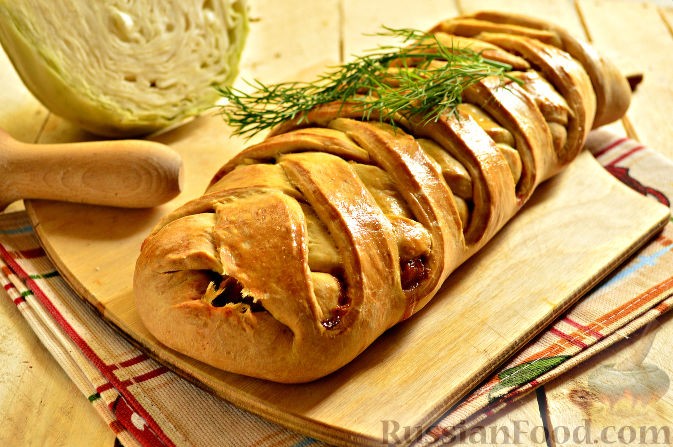 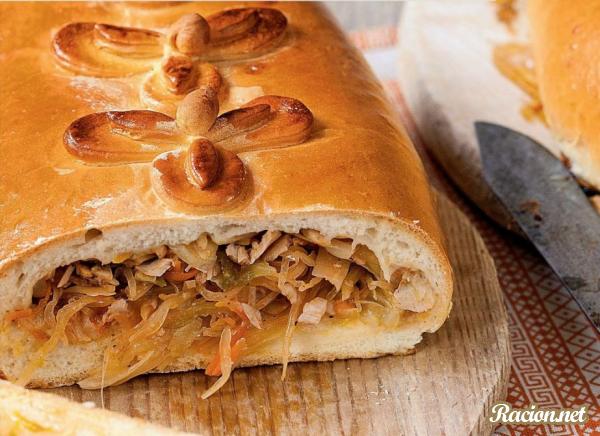 7. Приготовить пирожки печеные с фаршем из свежей капусты.Операция № 1. Приготовить фарш. Свежую капусту, очищенную от загрязненных листьев, шинкуют на машине или вручную и тушат в кастрюле  с растопленным   маргарином при температуре 180-200*С,   не допуская изменения цвета. При более низкой температуре тушения,  капуста приобретает бурый цвет, при более высокой температуре пригорает.После охлаждения капусту солят и перемешивают с мелко рубленными крутыми яйцами, перцем и зеленью петрушки.Операция №2. Разделка теста. Готовое  дрожжевое безопарное  тесто  разделать  на шарики массой по 58г. Разложить шарики на подготовленный стол для   предварительнойрасстойки на расстоянии 4-5 см друг от друга на 15мин.Операция №3. Формовка изделия. Раскатать шарики на лепешки толщиной 0,5-1см.  на середину каждой лепешки уложить фарш. Защипать края, придавая форму «лодочки».Операция № 4. Уложить швом вниз на подготовленный листна расстоянии 3-4 см друг от  друга. Произвести окончательную  расстойку – 20-30мин.  Операция №3. Отделка изделия. За 5-10мин. до выпечки смазать меланжем.Операция № 4.Выпечка. Установить температурный режим в пекарском шкафу - 230 -250 градусов и выпекать 10-12 минут до золотистого цвета.8. Приготовить булочки 9. Бракераж и органолептическая оценка качества(оценку ставите сами  со слов тех, кто попробовал)10. Уборка рабочего места11. Оформить отчет о проделанной работе и принесете в ТТТ, когда придете.12. Прислать фото с изделием на руках в контакте https://vk.com/id145858946 Расима ИсанбердинаИли на эл.почту rasima.korobova@mail.ruВнешний видцветвкус, запахКонсистенцияОценка за приготовлениезамечания